Casa GeneraliziaMISSIONARI MONFORTANIViale dei Monfortani, 6500135  ROMAITALIATel. (0039) 06.30.50.203 SG 60-2017Roma, 8 dicembre 2017Care Sorelle, Figlie della Sapienza, cari Fratelli di San Gabriele e Missionari Monfortani.La solennità dell'Immacolata Concezione di Maria è un invito a rendere grazie a Dio - Trinità per il suo grande amore per l'umanità. Gesù Cristo, il Signore, ci è stato inviato per mezzo di Maria, Madre amorevole e prima discepola di Gesù, suo figlio.L'illimitato amore di Dio per l'umanità si rinnova ogni giorno nella misteriosa e sorprendente capacità degli esseri umani di amare ed essere amati. È amore tradotto in gesti di solidarietà, servizio e vicinanza reciproca.Più siamo vicini, più servitori e solidali, più siamo vicini a partecipare al progetto creativo di Dio. Maria, poiché è la Madre Immacolata, riflette la perfezione di colui che l'ha creata, riflette la perfezione della creazione del mondo, la nostra "casa comune", riflette la volontà di Dio per tutta l'umanità: "Sii santo come il tuo Padre celeste è santo" (Mt 5,48).Questo è ciò che auguro a ciascuno di noi, membri felici della Famiglia Monfortana, uniti nella stessa eredità spirituale di San Luigi Maria di Montfort: che Maria Immacolata sia la nostra ispirazione nella ricerca di una carità perfetta.Questa lettera dell'8 dicembre 2017 vuole essere uno specchio che riflette la nostra eredità monfortana nei cinque Continenti, sebbene non contenga tutto ciò che siamo e ciò che facciamo per questa eredità.Spero che venga trasmessa a tutti i membri delle nostre comunità, divulgata ai nostri laici, ai sacerdoti delle parrocchie, ai vescovi e alle conferenze episcopali.La missione continua!Buona festa dell'Immacolata.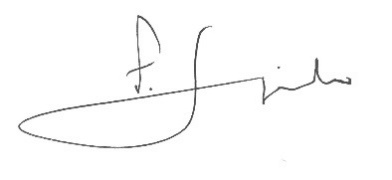 Luiz Augusto Stefani, smmSuperiore Generale dei Missionari Monfortani